AUTHOR BOOK SIGNING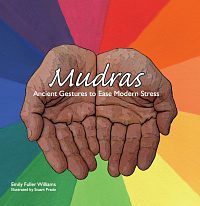 Mudras
by Emily Fuller Williams, LMT
Relieve Stress with Scent, Sound, Self-Massage, and…MudrasWhen you're tense with worry about your own life—your relationships, your health, the economy, your work—or when you're tied in knots with "second hand stress" from the people you live with or help in your professional life, there are at least four ways you can relieve these worries.
Mudras is one of the little know cures